Федеральное государственное бюджетное образовательное учреждение высшего образования «Красноярский государственный медицинский университет имени профессора В.Ф. Войно-Ясенецкого»Министерства здравоохранения Российской ФедерацииФармацевтический колледжДневникпроизводственной практикипо МДК 04.01. «Теория и практика лабораторных микробиологических и иммунологических исследований»Ооржак Тумен ЧаяановичФИОМесто прохождения практики ФБУЗ«Центр гигиены и эпидемиологии в Республике Тыва»		            (медицинская организация, отделение)с «18» мая 2023г.   по «31» мая 2023г.Руководители практики:Общий – Ф.И.О. (Зав.отд) Монгуш.Т.АНепосредственный – Ф.И.О. (Врач-бактериолог) Методический – Ф.И.О. Жукова М.В. (преподаватель)                                           Красноярск.2023Содержание1. Цели и задачи практики2. Знания, умения, практический опыт, которыми должен овладеть студент после прохождения практики3. Тематический план4. График прохождения практики5. Инструктаж по технике безопасности6.  Содержание и объем проведенной работы7. Манипуляционный лист (Лист лабораторных / химических исследований)8. Отчет (цифровой, текстовой)Цели и задачи практики:Закрепление в производственных условиях профессиональных умений и навыков по методам микробиологических и иммунологических исследований.Расширение и углубление теоретических знаний и практических умений по методам микробиологических и иммунологических исследований.Повышение профессиональной компетенции студентов и адаптации их на рабочем месте, проверка возможностей самостоятельной работы.Осуществление учета и анализ основных микробиологических показателей, ведение документации.Воспитание трудовой дисциплины и профессиональной ответственности.Изучение основных форм и методов работы в бактериологической лаборатории.Программа практики.В результате прохождения практики студенты должны уметь самостоятельно:Организовать рабочее место для проведения лабораторных исследований.Подготовить лабораторную посуду, инструментарий и оборудование для анализов.Приготовить растворы, реактивы, дезинфицирующие растворы.Провести дезинфекцию биоматериала, отработанной посуды, стерилизацию инструментария и лабораторной посуды.Провести прием, маркировку, регистрацию и хранение поступившего биоматериала.Регистрировать проведенные исследования.Вести учетно-отчетную документацию.Пользоваться приборами в лаборатории.По окончании практики студент долженпредставить в колледж следующие документы:Дневник с оценкой за практику, заверенный подписью общего руководителя и печатью ЛПУ.Характеристику, заверенную подписью руководителя практики и печатью ЛПУ.Текстовый отчет по практике (положительные и отрицательные стороны практики, предложения по улучшению подготовки в колледже, организации и проведению практики).Выполненную самостоятельную работу.В результате производственной практики обучающийся должен:Приобрести практический опыт:- приготовления питательных сред для культивирования различных групп микроорганизмов с учетом их потребностей- техники посевов на чашки Петри, скошенный агар и высокий столбик агара.Освоить умения:- готовить материал к микробиологическим исследованиям;- определять культуральные и морфологические свойства; - вести учетно-отчетную документацию; - производить забор исследуемого материала;- принимать, регистрировать, материал;- утилизировать отработанный материал.Знать:- задачи, структуру, оборудование, правила работы и техники безопасности в микробиологический лаборатории; - основные методы и диагностическое значение исследований протеолитических, сахаралитических, гемолитических свойств микроорганизмов, антигенной структуры.                                               Тематический планКвалификация Медицинский технолог4 семестрГрафик прохождения практикиИнструктаж по технике безопасностиОбщие требования безопасности1.	В химических и клинико-диагностических центрах к работе допускаются только лица с профильным образованием не моложе 18 лет.2.	Работники, вновь поступающие в лабораторию, должны пройти вводный инструктаж у инженера по охране труда с регистрацией в журнале вводного инструктажа по охране труда. 3.	 Каждый, вновь принятый на работу в лабораторию должен пройти первичный инструктаж по охране труда на рабочем месте. Повторный - инструктаж должен проводиться не реже одного раза в 6 месяцев с регистрацией в журнале инструктажа на рабочем месте.4.	 В процессе работы персонал лаборатории обязан: соблюдать требования охраны труда; правильно применять средства индивидуальной и коллективной защиты; выполнять правила личной гигиены; проходить обучение безопасным методам и приемам выполнения работ, инструктаж по охране труда, стажировку на рабочем месте и проверку знаний требований охраны труда.Требования безопасности до начала работы1. Вентиляция в лаборатории должна включаться за 30 минут до начала работы.2. Перед началом работы персонал лаборатории должен надеть санитарно—гигиеническую одежду, приготовить средства индивидуальной защиты.3. Персонал лаборатории обязан подготовить свое рабочее место к безопасной работе, привести его в надлежащее санитарное состояние, при необходимости подвергнуть влажной уборке.Требования безопасности во время работы1. Персонал лаборатории во время работы не должен допускать спешки. Проведение анализов следует выполнять с учетом безопасных приемов и методов работы. 2. С целью предупреждения инфицирования медицинскому персоналу лаборатории следует избегать контакта кожи и слизистых оболочек с кровью и другими биологическими материалами.3. Работать с исследуемым материалом в резиновых перчатках, избегая уколов и порезов.4. Транспортировка должна осуществляться в закрытых контейнерах, регулярно подвергающихся дезинфекционной обработке.5. Все повреждения кожи на руках должны быть закрыты лейкопластырем или напальчниками.6. При пипетировании следует использовать автоматические пипетки, а в случае их отсутствия — резиновые груши. Запрещается пипетирование ртом.7. При открывании пробок, бутылок, пробирок с кровью или другими биологическими материалами следует не допускать разбрызгивания их содержимого.8. Рабочие места для проведения исследований мочи и кала, должны быть оборудованы вытяжными шкафами с механическим побуждением.Санитарно-противоэпидемический режим в клинико-диагностической лабораторииСанитарно-противоэпидемический режим в КДЛ — это комплекс санитарно-гигиенических и противоэпидемических мероприятий, препятствующих инфицированию медперсонала КДЛ и обследуемых больных. Сотрудники КДЛ подвергаются риску заражения ВИЧ, вирусным гепатитом, кишечными инфекциями и другими инфекционными заболеваниями, основным источником распространения которых является инфицированный биологический материал (кровь, мокрота, ликвор, сперма, кал и другие секреты, и экскреты). Ответственность за организацию и соблюдение противоэпидемического режима при работе с потенциально опасным материалом возлагается на руководителя КДЛ. Контроль за выполнением санитарно-противоэпидемического режима в КДЛ учреждений здравоохранения осуществляют заведующий КДЛ, старший фельдшер-лаборант и специалисты центров гигиены и эпидемиологии. Медицинскому персоналу КДЛ следует избегать контакта кожи и слизистых с кровью и другими биологическими жидкостями, для чего необходимо:•	Работать в халатах, шапочках, сменной обуви, а при угрозе забрызгивания кровью или другими биожидкостями - в масках, очках, клеенчатом фартуке.•	Работать с исследуемым материалом в резиновых перчатках, избегать уколов и порезов, все повреждения кожи должны быть закрыты лейкопластырем или напальчниками.•	Проводить разборку, мойку, прополаскивание лабораторного инструментария и посуды после предварительной дезинфекции.•	В случае загрязнения кожных покровов кровью или другими биожидкостями следует немедленно обработать их в течение 2 мин. тампоном, смоченным 70 % спиртом, вымыть с мылом под проточной водой и вытереть индивидуальным полотенцем.•	При загрязнении перчаток кровью их протирают тампоном, смоченным 3% раствором хлорамина или 6% раствором перекиси водорода.•	При попадании крови на слизистые оболочки, их немедленно промывают водой, 1% раствором борной кислоты, слизистую носа обрабатывают 1 % раствором протаргола, рот и горло прополаскивают 70% спиртом или 1% раствором борной кислоты или 0,06% раствором марганцевокислого калия.•	Запрещается пипетирование крови ртом. Следует использовать автоматические пипетки, а при их отсутствии - резиновые груши.•	Запрещается принимать пищу, пить, курить и пользоваться косметикой на рабочем месте.•	Поверхность рабочих столов в конце каждого рабочего дня, а в случае загрязнения биологическим материалом, немедленно подвергаются дезинфекции.Если контакт с кровью или другими жидкостями произошел с нарушением целостности кожных покровов (укол, порез), пострадавший должен:Снять перчатки рабочей поверхностью внутрьВыдавить кровь из раны Поврежденное место обработать одним из дезинфектантов ( 70% спиртом, 5% настойка йода при порезах, 3% раствор перекиси водорода при уколах и др.)Руки вымыть под проточной водой с мылом, а затем протереть спиртом 70%На рану наложить пластырь, надеть напальчникиПри необходимости продолжить работу, надень новые перчаткиВ случае загрязнения кровью или другой биологической жидкостью без повреждения кожи:Обработать кожу одним из дезинфектантов ( 70% спиртом, 3% перекисью водорода, 3% раствором хлорамина и др.)Обработанное место вымыть водой с мылом и повторно обработать спиртомПри попадании биоматериала на слизистые оболочкиПолость рта полоскать 70% спиртомВ полость носа закапать 20-30% раствором альбуцидаГлаза промыть водой, закапать 20-30% раствором альбуцидаПри попадании биоматериала в халат, одежду, обувьОбеззараживание перчатки перед снятием одеждыПри незначительных загрязненных биологической жидкостью одежда снимается и помешается в пластиковый пакет и направляется в прачечную без предварительной обработки, дезинфекции.При значительном загрязнении одежда замачивается  в одном из дезинфектантов ( кроме 6% перекиси водорода и нейтрального гидрохлорида кальция,  который разрушает ткани)Личная одежда, загрязненная биологической жидкостью, подвергается стирке в горячей воде 70 градусе с моющим средством.Кожа рук и других участков тела под местом загрязненной одежды протирается 70% спиртом, затем промывается с мылом и повторно протирается спиртомПодпись общего руководителя __________________Подпись студента ______________________________Печать лечебного учрежденияДень 1 (18.05.2023г.)Ознакомление с правилами работы в бактериологической лабораторииРабота в микробиологической лаборатории требует строго соблюдать правила, т. к. исследование проводится с патогенными микроорганизмами. Соблюдение этих правил необходимо для обеспечение не только личной безопасности, но и безопасности окружающих. Находиться и работать в лаборатории в халатах, колпаках, и сменной обуви.Пользоваться только отведенным рабочим местом и оборудованием, как меньше ходить по лаборатории.Не принимать пищу. Не выносить материал, посуду, оборудование из лаборатории.  Соблюдать чистоту и опрятность.  До и после работы следует мыть руки и обрабатывать рабочий стол дезинфицирующим раствором.После работы с патогенным и условно патогенным материалом, инструменты, посуду, предметные стекла подлежат обеззараживают автоклавированием.Если разобьется посуда или разольется жидкость, содержащая заразный материал, необходимо сообщить об этом руководителю и тщательно все продезинфицировать..Прошел инструктаж по технике безопасности и охране труда и противопожарной безопасности:Общие правила:Несчастные случаи в лаборатории редко случаются, если сотрудники строго соблюдают положения трудового договора и правила ТБ. Среди основных правил, которых должны придерживаться врачи и лаборанты, можно выделить несколько:Работа с реактивами и биологическими жидкостями должна всегда проводиться в индивидуальных средствах защиты. К ним относят перчатки, халаты, резиновые фартуки, защитные очки;Запрещается использовать вещества без этикеток и с истекшим сроком хранения;Работающие приборы нельзя оставлять без присмотра;Нельзя наклонять голову над сосудами с кипящей жидкостьюАптечка для экстренной медицинской помощиДля оказания экстренной медицинской помощи при аварийной ситуации, сопровождающейся нарушением целостности кожных покровов, попаданием биологического материала на слизистые на рабочем месте, необходимо иметь аптечку со следующим набором предметов и медикаментов:напальчники (или перчатки),лейкопластырь,ножницы,спирт этиловый 70%,альбуцид 20-30%,настойка йода 5%,перекись водорода 3%.Работать в халатах, шапочках, сменной обуви, а при угрозе забрызгивания кровью или другими биожидкостями – в масках, очках, клеенчатом фартуке.Работать с исследуемым материалом в резиновых перчатках, избегать уколов и порезов, все повреждения кожи должны быть закрыты лейкопластырем или напальчниками.Проводить разборку, мойку, прополаскивание лабораторного инструментария и посуды после предварительной дезинфекции.В случае загрязнения кожных покровов кровью или другими биожидкостями следует немедленно обработать их в течение 2 мин. тампоном, смоченным 70 % спиртом, вымыть с мылом под проточной водой и вытереть индивидуальным полотенцем.При загрязнении перчаток кровью их протирают тампоном, смоченным 3% раствором хлорамина или 6% раствором перекиси водорода.При попадании крови на слизистые оболочки, их немедленно промывают водой, 1% раствором борной кислоты, слизистую носа обрабатывают 1 % раствором протаргола, рот и горло прополаскивают 70% спиртом или 1% раствором борной кислоты или 0,06% раствором марганцевокислого калия.Запрещается пипетирование крови ртом. Следует использовать автоматические пипетки, а при их отсутствии – резиновые груши.Прием пищи возможен только в чистой зоне.Поверхность рабочих столов в конце каждого рабочего дня, подвергаются дезинфекции.Бактериологическая лаборатория располагается в отдельном одноэтажном здании. На окнах установлены металлические решетки. В лаборатории  установлена пожарная сигнализация.
Лаборатория имеет 3 входа: один – для сотрудников, другой – для доставки материала на исследование третий - для пациентов. Помещения лаборатории разделены на «чистую» и «заразную» зоны, обеспечивая поточность продвижения патогенных биологических агентов (ПБА).К помещениям «чистой» зоны относятся:1 Лаборантская комната – это комната подготовки лабараторной посуды к стерилизации2 Ординаторская комната- для работы с документацией и литературой;3 Комната приготовления и розлива  питательных сред. Здесь находятся весы, мерная посуда, рН метр, холодильники.После взвешивания, сухие питательные среды растворяют в дистиллированной воде, доводят до кипения, стерилизуют в автоклаве. Для роста разных видов микробов требуется определенная реакция среды в пределах от 6,8-8,0. Хранение питательных сред осуществляется в холодильниках, шкафах. Среды обязательно должны быть подписаны и указана дата приготовления.4  Стерилизационная – это комната  проведения стерилизации лабароторной посуды. Она оборудована автоклавами воздушными стерилизаторами.5 Моечная – это комната предназначена для мытья посуды. Она оборудована раковинами, ванной.К помещениям «заразной» зоны относятся:Автоклавная – это комната, в которой проводится обеззараживание исследуемого материала.Бактериологическая комната - предназначена для проведения исследований бактериологическим методом.Серологическая – комната для проведения серологических исследований.Рабочие помещения лаборатории светлые, просторные, теплые, снабжены подводкой холодной и горячей воды, электричеством. Стены выложены кафельной плиткой , потолки и пол имеют гладкую поверхность, легко моющиеся, устойчивы к дезинфектантам. Поверхности рабочих столов также водонепроницаемы, устойчивы к дезинфицирующим веществам.День 2 (19.05.2023г.)Подготовка материала к микробиологическому исследованиям: прием, регистрация биоматериала. Прием биоматериала:  Биологический материал регистрируется в рабочих журналах В журнале записывают все необходимые маркировка проб: после того, как проба зарегистрирована в журнале, ее маркируют. Сведения о пациентах и результаты лабораторных анализов. Это дает возможность проверить результаты и провести контроль качества.Журнал регистрации проб/пациентов может вестись в бумажном или электронном виде. Исследование отделяемого носа.1. При ЛОР заболеваниях. Взятие материала производит врач.Достовернее пунктат из пазух носа в шприце или стерильной пробирке (менее информативно) - стерильным ватным тампоном из средних (по показаниям - глубоких) отделов, предварительно освободив нос от слизи.2. На носительство золотистого стафилококка. Взятие материала производит обученный медицинский персонал. Из передних отделов слизистой полости носа одним тампоном из обоих носовых ходов, не касаясь кожи носа. Доставлять в течение 2 часов с момента взятия.Исследование отделяемого зева.Взятие материала производит врач или обученный медицинский персонал.Натощак или через 2 часа после приема пищи, жидкости. Необходимо хорошее освещение, корень языка придавить шпателем. Не касаться слизистой рта, языка!1. На микрофлору, на носительство золотистого стафилококка - ватным тампоном обтереть слизистую правой миндалины, дужки, язычка, левой миндалины, задней стенки глотки. Доставлять не позднее 2 часов с момента взятия.День 3 (20.05.2023г.) День заполнения дневникаДень 4 (22.05.2023г)Изучение нормативных документов СанПиН 3.3686-21 Санитарно-эпидемиологичекие требования по                            профилактике инфекционных болезней Общие положения и область применения1. Санитарно-эпидемиологические правила и нормативы (далее - санитарные правила) устанавливают санитарно-эпидемиологические требования к размещению, устройству, оборудованию, содержанию, противоэпидемическому режиму, профилактическим и противоэпидемическим мероприятиям, условиям труда персонала, организации питания пациентов и персонала организаций, осуществляющих медицинскую деятельность (далее - ООМД).2. Санитарные правила предназначены для индивидуальных предпринимателей и юридических лиц независимо от их организационно-правовой формы и формы собственности, осуществляющих медицинскую деятельность, и обязательны для исполнения на территории Российской Федерации. Проектирование, строительство, реконструкция, капитальный ремонт, перепланировка, эксплуатация объектов здравоохранения осуществляются в соответствии с настоящими санитарными правилами.3. Медицинская деятельность подлежит лицензированию в соответствии с законодательством Российской Федерации. Обязательным условием для принятия решения о выдаче лицензии является представление соискателем лицензии санитарно-эпидемиологического заключения о соответствии санитарным правилам зданий, строений, сооружений, помещений, оборудования и иного имущества, которые соискатель лицензии предполагает использовать для осуществления деятельности.4. Надзор за выполнением настоящих санитарных правил проводится органами, уполномоченными осуществлять государственный санитарно-эпидемиологический надзор.5. Ответственность за соблюдение требований настоящих санитарных правил возлагается на индивидуальных предпринимателей, юридических и должностных лиц.6. Медицинская техника, мебель, оборудование, дезинфекционные средства, изделия медицинского назначения, строительные и отделочные материалы, а также используемые медицинские технологии должны быть разрешены к применению на территории Российской Федерации в установленном порядке.7. Администрация ООМД обязана организовать производственный контроль за соблюдением санитарно-гигиенического и противоэпидемического режимов с проведением лабораторно-инструментальных исследований и измерений в соответствии с действующими нормативными документами.2. Санитарные правила устанавливают требования к организационным, санитарно-противоэпидемическим (профилактическим) мероприятиям, направленным на обеспечение личной и общественной безопасности, защиту окружающей среды при работе с патогенными биологическими агентами III-IV групп (далее - ПБА III-IV групп или ПБА) - патогенными для человека микроорганизмами и гельминтами, а также любыми объектами и материалами, включая полевой, клинический, секционный, подозрительными на содержание указанных ПБА.3. Санитарные правила предназначены для юридических лиц независимо от организационно-правовых форм и форм собственности и индивидуальных предпринимателей, проводящих на территории Российской Федерации работы с объектами и материалами, содержащими или подозрительными на содержание ПБА III-IV групп. 4. Соблюдение требований санитарных правил является обязательным для юридических лиц независимо от организационно-правовых форм и форм собственности и индивидуальных предпринимателей, проводящих работу с ПБА:III группы:- диагностические с целью обнаружения и выделения возбудителя, экспериментальные и производственные работы;- ПЦР-диагностику;- диагностические исследования на холеру и ботулинический токсин, выполняемые с целью профилактики этих инфекций;- иммунологические исследования с ПБА III группы;- иммунологические исследования по обнаружению в крови людей антигенов микроорганизмов II группы патогенности (без накопления возбудителя) и/или антител к ним;- экспериментальные и производственные работы с вакцинными штаммами возбудителей I-II групп патогенности, официально отнесенными к III группе;- исследования по контролю объектов окружающей среды и качества продукции.IV группы:- диагностические с целью обнаружения и выделения возбудителя, экспериментальные и производственные работы;- иммунологические исследования с ПБА III группы (без накопления возбудителя);- исследования по контролю объектов окружающей среды и качества продукции на наличие санитарно-показательных микроорганизмов;- ПЦР-исследования.День 6 (23.05.2023г.)Приготовление питательных средПитательные среды являются основой микробиологической работы, и их качество нередко определяет результаты всего исследования. Среды должны создавать оптимальные (наилучшие) условия для жизнедеятельности микробов.Классификация сред по назначению:Основные (общеупотребительные) среды служат для культивирования большинства патогенных: микробов. Это вышеупомянутые МПА, МПБ, бульон и агар Хоттингера, пептонная вода;Специальные среды служат для выделения и выращивания микроорганизмов, не растущих на простых, средах.  Например, для культивирования стрептококка к средам прибавляют сахар, для пневмо- и менингококков - сыворотку крови, для возбудителя коклюша - кровь;Элективные (избирательные) среды служат для выделения определенного вида микробов, росту которых они благоприятствуют, задерживая или подавляя рост сопутствующих микроорганизмов. Так, соли желчных кислот, подавляя рост кишечной палочки, делают среду элективной для возбудителя брюшного тифа. Среды становятся элективными при добавлении к ним определенных антибиотиков, солей, изменении рН.Жидкие элективные среды называют средами накопления. Примером такой среды служит пептонная вода с рН 8,0. При таком рН на ней активно размножается холерный вибрион, а другие микроорганизмы не растут;Дифференциально-диагностические среды позволяют отличить (дифференцировать) один вид микробов от другого по ферментативной активности, например среды Гисса с углеводами и индикатором. При росте микроорганизмов, расщепляющих углеводы, изменяется цвет среды;Консервирующие среды предназначены для первичного посева и транспортировки исследуемого материала; в них предотвращается отмирание патогенных микроорганизмов и подавляется развитие сапрофитов. Пример такой среды - глицериновая смесь, используемая для сбора испражнений при исследованиях, проводимых с целью обнаружения ряда кишечных бактерий.Посуда для приготовления сред не должна содержать посторонних веществ, например щелочей, выделяемых некоторыми сортами стекла, или окислов железа, которые могут попасть в среду при варке ее в ржавых кастрюлях. Лучше всего пользоваться стеклянной, эмалированной или алюминиевой посудой. Перед употреблением посуду необходимо тщательно вымыть, прополоскать и высушить. Новую стеклянную посуду предварительно кипятят 30 мин в 1-2% растворе хлороводородной кислоты или погружают в этот раствор на ночь, после чего в течение часа прополаскивают в проточной воде.Этапы приготовления сред: 1) варка; 2) установление оптимальной величины рН; 3) осветление; 4) фильтрация; 5) разлив; 6) стерилизация; 7) контроль.Установление рН сред ориентировочно производят с помощью индикаторных бумажек.Осветление сред производят, если при варке они мутнеют или темнеют. Для осветления в среду, подогретую до 50° С, вливают белок куриного яйца, взбитый с двойным количеством воды, перемешивают и кипятят. Свертываясь, белок увлекает в осадок взвешенные в среде частицы. Таким же способом можно вместо яичного белка использовать сыворотку крови (20-30 мл на 1 л среды).Фильтрацию жидких и расплавленных желатиновых сред производят через влажный бумажный или через матерчатые фильтры. Фильтрация агаровых сред затруднена, - они быстро застывают. Обычно их фильтруют через ватно-марлевый фильтр.Разливают среды в пробирки (по 3-5 мл или по 10 мл), флаконы, колбы, матрацы и бутылки не более чем на 2/3 емкости, так как при стерилизации могут намокнуть пробки и среды утратят стерильность.Стерилизация. Режим стерилизации зависит от состава среды и указан в ее рецепте.Контроль готовых сред: а) для контроля стерильности среды ставят в термостат на 2 сут, после чего просматривают. Если на средах не появятся признаки роста, их считают стерильными и передают для химического контроля по нескольку образцов каждой серии; б) химический контроль: окончательно устанавливают рН, содержание общего и аминного азота, пептона, хлоридов (их количество должно соответствовать указанному в рецепте).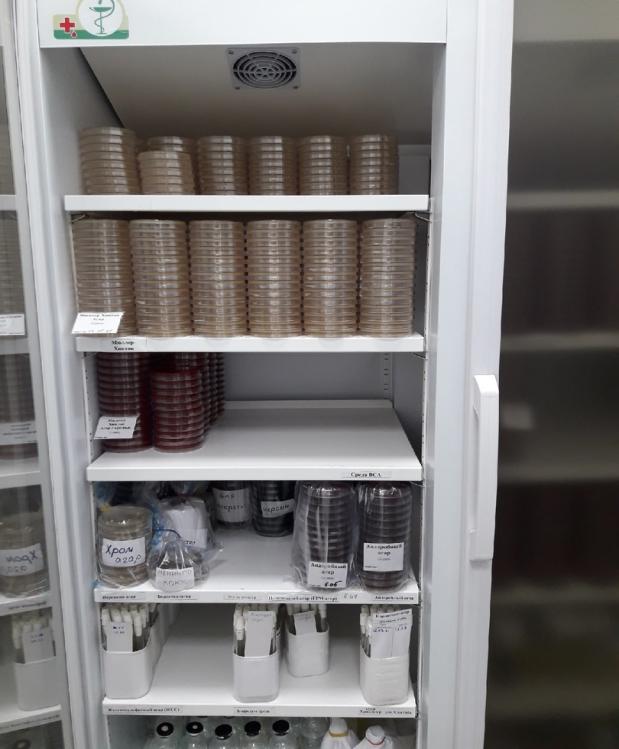 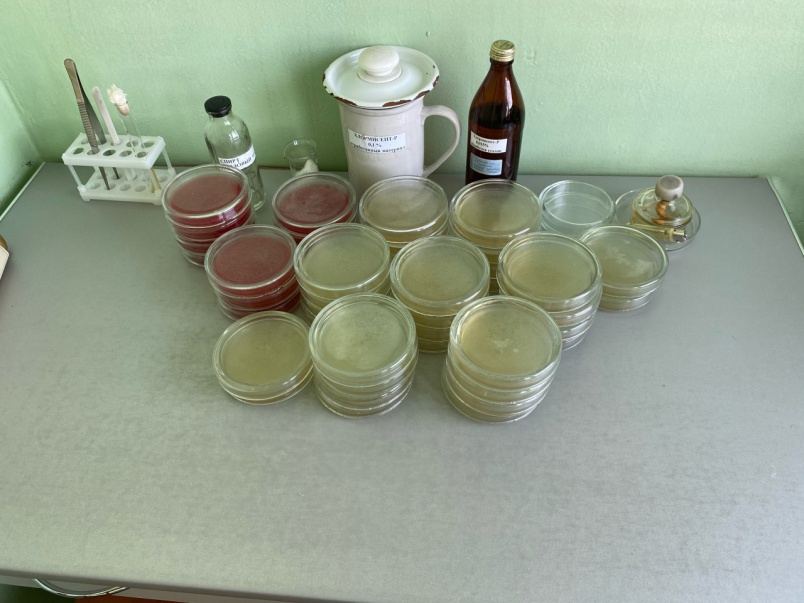 Рис 1.Холодильник для сред           Рис2.Желточно-Солевой-Агар, ПлоскореваДень 7 (24.05.2023г.)Микробиологическая диагностика возбудителей инфекционных заболеваний (гнойно-воспалительных, кишечных)Патогенные коккиКокки — это обширная группа микроорганизмов, включающая патогенных, условно-патогенных и непатогенных представителей. По классификации Берги патогенные кокки относятся к трем семействам: 1. Micrococcaceae - род Staphylococcus (стафилококки). 2. Streptococcaceae - род Streptococcus (стрептококки и пневмококки). 3. Neisseriaceae - род Neisseria (менингококки и гонококки). Общим признаком для всех патогенных кокков является их способность вызывать гнойные процессы, поэтому они называются гноеродными (пиогенными). Степень органотропности у кокков неодинакова, она наиболее выражена у пневмококков, менингококков и гонококков. Все патогенные кокки неподвижны, не образуют спор, пневмококки образуют капсулу. По тинкториальным свойствам они делятся на грамположительные (стафилококки, стрептококки) и грамотрицательные (менингококки, гонококки). Патогенные представители гноеродной группы отличаются друг от друга по потребности в питательных веществах и биохимической активности. Наименее требовательны к средам, а биохимически более активны стафилококки, наиболее требовательны к средам и наименее биохимически активны - гонококки.Для микробиологической диагностики производят сбор материала для дальнейших исследований:1. Гной (фурункулы, карбункулы, абсцессы). 2. Слизь из зева (ангина). 3. Мокрота (пневмония). 4. Моча (пиелиты и циститы). 5. Дуоденальное содержимое (холецистит). 6. Кровь (подозрение на сепсис). 7. Рвотные массы, промывные воды желудка, пищевые продукты (пищевые отравления). 8. Слизь из носа (обследование на бактерионосительство).В ходе исследования после проведения окрашивания (рис 3.) имикроскопирования (рис 4.) были выявлены стафилококки (рис 5.)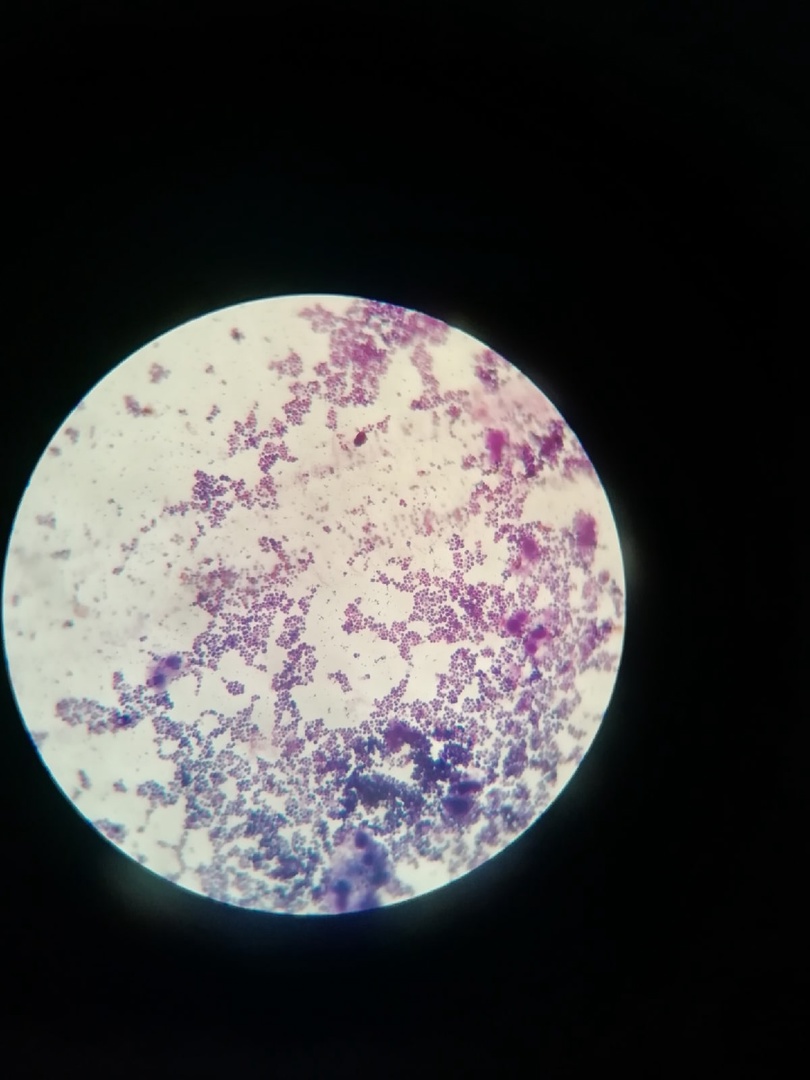 Рис 2 Стафилококки День 8 (25.05.2023г.)Микробиологическая диагностика возбудителей инфекционных заболеваний (гнойно-воспалительных, кишечных)Семейство кишечных бактерийК семейству энтеробактерий Enterobacteriaceae относят многочисленные микроорганизмы, сходные по морфологии, тинкториальным и культуральным свойствам. Они обитают в кишечнике человека и животных и могут быть обнаружены во внешней среде. В настоящее время все кишечные бактерии делят на 12 родов, из которых будут рассмотрены следующие: Escherichia, Shigella, Salmonella, Proteus, Klebsiella.Считается, что родоначальником всей этой группы микроорганизмов является кишечная палочка. В процессе эволюции разновидности кишечной палочки приспособились к паразитическому способу существования, приобрели патогенные свойства и являются в настоящее время возбудителями многих болезней человека и животных. К патогенным представителям семейства кишечных бактерий относятся возбудители брюшного тифа, паратифов А и В, токсикоинфекций, дизентерии. Многие кишечные бактерии постоянно обитают в кишечнике. При изменении условий существования (например, ослабление организма хозяина) они становятся возбудителями заболеваний. Это так называемые условно-патогенные бактерии. Все кишечные бактерии грамотрицательные палочки. Они являются факультативными анаэробами. Хорошо растут на простых питательных средах. Энтеробактерий отличаются ферментативной активностью, которая наиболее выражена у сапрофитов и уменьшается по мере усиления патогенности. Эту закономерность можно объяснить тем, что микроорганизмы, приспособляясь к паразитическому образу жизни, утратили ставшие ненужными ферменты.День 8 (26.05.2023г.), День 9 (29.05.2023г.)Дисбактериоз. Этапы исследования.Дисбактериоз — это любые количественные или качественные изменения типичной для данного биотопа нормальной микрофлоры человека, возникающие в результате воздействия на макро– или микроорганизм различных неблагоприятных факторов. Причинами развития дисбактериоза могут быть:Ятрогенный дисбактериоз кишечникаРезультат оперативного вмешательстваХимиопрепараты, гормонотерапия, радиотерапия, воздействие радиацииОстрые или хронические кишечные инфекцииПаразитарные заболевания кишечника (аскаридоз)Неправильное питание и др.Клинические проявленияДиспепсический синдромУ многих возникают не характерные ранее аллергические реакции на продукты питанияСиндром мальабсорбции – нарушение всасывания в кишечнике различных необходимых питательных веществИнтоксикация организма Снижение иммунитета Посев биоматериала на дифференциально-диагностические средыМатериалом исследования служат испражнения. Разводят в 1 пробирку 1 мл кала с 9 мл физиологического раствора, в остальные 8 пробирок добавляют по 9 мл физиологического раствора. Титруют материал по 1 мл из 1 пробирки во 2, из 2 в 3 и тд. Каждое разведение кала готовят стерильной пипеткой. Из соответствующих разведений делают посевы на среды Эндо, Плоскирева, Левина, Сабуро, желточносолевой агар (ЖСА), мясопептонный агар (МПА) с 5% крови и др., а также на свежескошенный агар по Шукевичу (для обнаружения роста вульгарного протея) и в среды накопления (например, магниевая, селенитовая), из которых через 24 ч инкубации в термостате делают последующие высевы на соответствующие среды. Для выделения анаэробов используют среды Блаурокка, Вильсона — Блера, молоко и др. Эндо, Плоскирева, Левина, МПА помещают в термостат при 37° С на 24 ч, на средах МРС, ЖСА, кровяном, Калины. Посевы просматривают через 48–72 ч. Наличие роста на средах Блаурокка и Сабуро может наблюдаться от 3 до 10 сут при хранении посевов при комнатной температуре и т. д.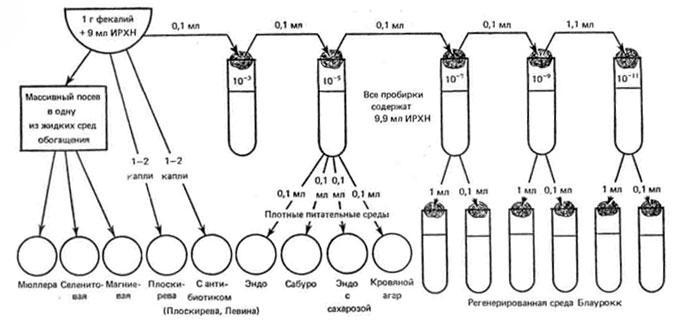 . Титрование материла для исследования на дисбактериозСхема проведения анализа по дням исследования I день: приготовление разведений фекалий и засев материала на плотные элективные и дифференциальные питательные среды (Плоскирева, ЖСА, Эндо, Эндо кровяной, желчно-кровяной, Сабуро, скошенный МПА по Шукевичу), на среды Вильсона — Блера (2 пробы: гретая и негретая), Блаурокка, молоко. Параллельно с прямым посевом испражнений делают посев на среды обогащения. Мы рекомендуем для накопления сальмонелл магниевую среду. Производится подготовка чашки с глюкозной средой для определения антагонистической активности исследуемой флоры. II день: просмотр чашек Петри, изучение выросших колоний, пересев подозрительных колоний со сред Эндо, Плоскирева на среду Клиглера; характеристика роста на скошенном МПА по Шукевичу (наличие или отсутствие ползучего роста), высев со среды накопления на плотные питательные среды (висмут-сульфитная среда); снятие подозрительных колоний с желчно-кровяного агара, с Эндо с кровью на кровяной агар; просмотр пробирок со средой Вильсона — Блера, пересев подозрительных колоний.  Перейти к оглавлению Дисбактериоз кишечника (диагностика, коррекция) III день: просмотр чашек со средами ЖСА (микроскопия, постановка тестов: плазма, маннит и др.), Сабуро (микроскопия; дальнейшая идентификация), кровяной агар (микроскопия, дальнейшая идентификация, биохимический ряд для идентификации энтерококков: молоко с синькой, маннит, ЭДДС, EF-агар), просмотр чашек на анаэробы, учет результатов роста на скошенной среде Клиглера (мазки, агглютинация), постановка пестрых рядов. IV день: учет результатов биохимических тестов на стафилококки, энтерококки, энтеробактерии, анаэробы. Определение вида кандид. Постановка чувствительности к антибиотикам выделенных культур. Просмотр чашек с висмут-сульфитной средой, снятие подозрительных колоний на среду Клиглера. Посев на чашку с глюкозной средой музейных патогенных культур (S. typhi murium, Sh. sonnei, St. aureus и др.) для определения антагонистической активности исследуемой микрофлоры. V день: просмотр пробирок со средой Блаурокка (микроскопия), титрование молока и количественный учет молочно-кислых палочек; учет чувствительности к антибиотикам выделенных культур; отбор подозрительных культур со среды Клиглера, агглютинация, постановка пестрых рядов, чувствительности к антибиотикам выделенных культур; просмотр среды Вильсона — Блера, при почернении среды с гретой культурой — постановка пестрого ряда (молоко с синькой, глюкоза, лактоза, маннит, сахароза, дульцит, мальтоза; МПА кровяной, ЖСА). Учет антагонистической активности. VI день: идентификация выделенных культур, высеянных со среды накопления, учет чувствительности к антибиотикам выделенных культур. Идентификация клостридий по классическим методикам. Выдача окончательного ответа. Все штаммы, подозрительные по культуральным и биохимическим признакам в отношении принадлежности к патогенным энтеробактериям, должны быть идентифицированы серологически. Оценка результатов Диагноз дисбактериоза выставляется на основании данных бактериологических исследований (двух- и трехкратных), при наличии стойких отклонений от нормы, по качественным и количественным показателям и их сочетанием, например: – при отсутствии роста бифидобактерий в 10-6–10-8 разведении, молочно-кислых бактерий в 10-2 разведении; – при снижении количества типичной кишечной палочки до 104 и менее в 1 г фекалий;День 10 (30.05.2023г.)Иммунодиагностика: РА, РП, РСК,РИФПринцип метода Тест основан на реакции пассивной (непрямой) гемагглютинации. Антигенные компоненты Treponemapallidum сорбированы на поверхности формалинзированных куриных эритроцитов. При наличии в сыворотке (плазме) крови и спинномозговой жидкости (СМЖ) специфических антител к T. pallidum, эритроциты слипаются, что приводит к появлению характерной картины реакции в ленках планшета. Суспензия эритроцитов содержит специальные добавки, предотвращающие неспецифическую агглютинацию. Состав набора дифтерия мениноггокок столбнякФлакон с птичьими тест-эритроцигами (ТЭ), сенсибилизированными АГ T.pallidum (как правило, патогенного штамма Nichols). С целью предотвращения ложноположительных ответов РПГА в результате перекрестного взаимодействия ТЭ набора с АТ к непатогенным трепонемам в суспензию эритроцитов могут быть добавлены экстракты культуры Treponema Reiter. Флакон с птичьими контрольными эритроцитами (КЭ), не сенсибилизированными АГ T.pallidum; Буферный раствор для разведения; Жидкую или лиофилизированную контрольную положительную сыворотку человека (K+), содержащую АТ к T.pallidum; Жидкую или лиофилизированную контрольную отрицательную сыворотку человека (К–), не содержащую АТ к T.pallidum.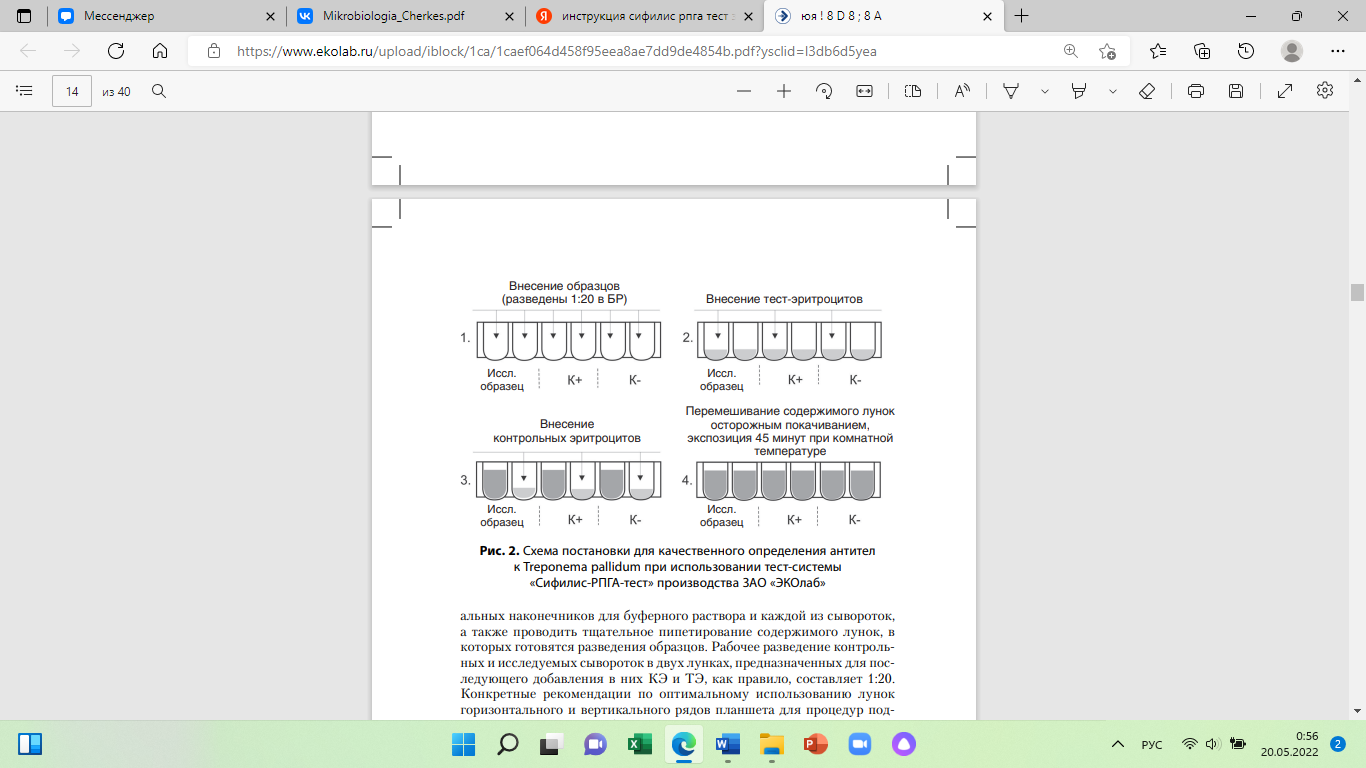  Схема постановки для качественного определения антител к T.pallidum при использовании тест-системыУчет реакции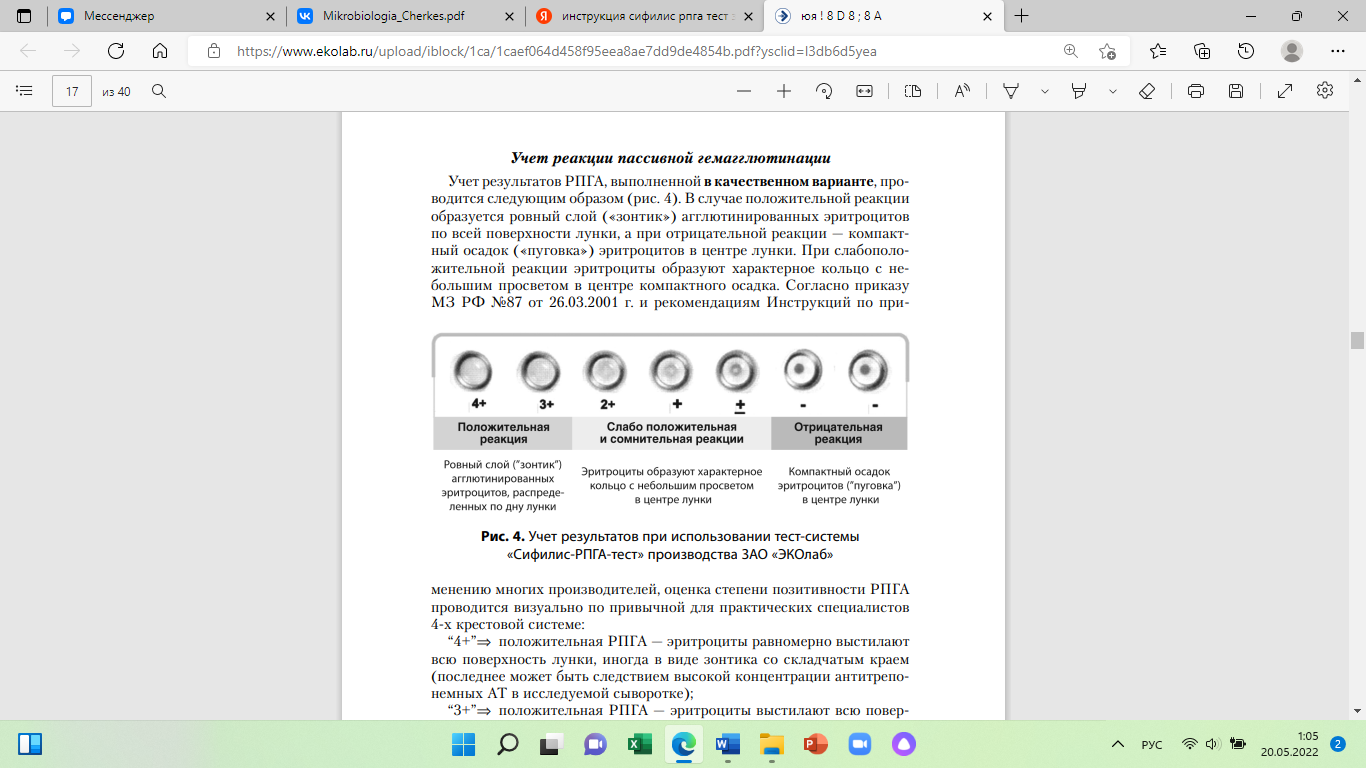 “4+” ⇒ положительная РПГА — эритроциты равномерно выстилают всю поверхность лунки, иногда в виде зонтика со складчатым краем (последнее может быть следствием высокой концентрации антитрепонемных АТ в исследуемой сыворотке); “3+” ⇒ положительная РПГА — эритроциты выстилают всю поверхность лунки, но часть их соскальзывает к центру, формируя тонкое кольцо по периферии образовавшегося «зонтика»; “2+” ⇒ слабоположительная РПГА — эритроциты образуют характерное широкое кольцо с небольшим просветом в центре; “1+” ⇒ эритроциты образуют плотное кольцо небольшого размера с незначительным просветом в центре; трактовка в подобных случаях требует особой осторожности, и наиболее правильным решением является установление сомнительного результата с рекомендацией повторного исследования пациента в том же РПГА-наборе через 1–2 недели.День 11 (31.05.2023г.)Утилизация отработанного материала, дезинфекция и стерилизация использованной лабораторной посуды, инструментария, средств защитыСтерилизация — это обеспложивание, т. е. полное освобождение объектов окружающей среды от микроорганизмов и их спор.Стерилизацию производят различными способами:1) физическими (воздействие высокой температуры, УФ-лучей, использование бактериальных фильтров);2) химическими (использование различных дезинфектантов, антисептиков);3) биологическим (применение антибиотиков).В лабораторной практике обычно применяют физические способы стерилизации.Возможность и целесообразность использования того или иного способа стерилизации обусловлена особенностями материала, подлежащего стерилизации, его физическими и химическими свойствами.Физический способ Прокаливание в пламени горелки или фламбирование - способ стерилизации, при котором происходит полное обеспложивание объекта, так как погибают и вегетативные клетки, и споры микроорганизмов. Обычно прокаливают бактериологические петли, шпатели, пипетки, предметные и покровные стекла, мелкие инструменты. Не следует стерилизовать прокаливанием ножницы, скальпели, так как под действием огня режущая поверхность становится тупой.Дезинфекция изделий медицинского назначения производится с целью профилактики внутрибольничных инфекций у пациентов и персонала учреждений здравоохранения. Дезинфекцию изделий осуществляют физическим или химическим методами. Выбор метода зависит от особенностей изделия и его назначения.Физический метод дезинфекции наиболее надежен, экологически чист и безопасен для персонала.Дезинфекцию с использованием физического метода выполняют:способом кипячения в воде;воздушным методом в воздушном стерилизаторе (сухожаровом шкафу).Химический метод дезинфекции является более распространенным и общепринятым методом обеззараживания изделий медицинского назначения в учреждениях здравоохранения. Для дезинфекции изделия погружают в контейнер с дезинфицирующим раствором сразу после применения, не допуская их подсушивания. После дезинфекции изделия промывают водопроводной водой, высушивают и применяют по назначению, а при наличии показаний подвергаютстерилизации с предварительной предстерилизационной очисткой.Стирка спецодежды на дому категорически запрещается. Смена спецодежды должна осуществляться не менее 2 раз в неделю.Перчатки после окончания работы обеззараживаются погружением в 3% раствор хлорамина или 6% раствор перекиси водорода на 1 час или кипячением в течение 30 минут.Одноразовый инструментарий (плашки, наконечники автоматических пипеток и т.д.) обеззараживаются и утилизируются в паровом стерилизаторе при 2,0 кг/см2 (132С) – 60 минут.День 12 (1.06.2023г.)Дифференцированный зачетЛист лабораторных исследований.ОТЧЕТ ПО ПРОИЗВОДСТВЕННОЙ ПРАКТИКЕФ.И.О. обучающегося _Ооржак Тумен Чаяанович _______________________________группы__221-2__   специальности Лабораторная диагностикаПроходившего (ей) производственную (преддипломную) практику с _18 мая _по _31 мая__2023гЗа время прохождения практики мною выполнены следующие объемы работ:1. Цифровой отчетОбщий руководитель практики   ________________  ____________________(подпись)                              (ФИО)М.П.организацииХАРАКТЕРИСТИКА_______________Ооржак Тумен Чаяанович _______________________ФИОобучающийся (аяся) на __2___ курсе  по специальности Лабораторная диагностикауспешно прошел (ла)  производственную практику по профессиональному модулю Проведение лабораторных микробиологических исследованийМДК      Теория и практика  лабораторных микробиологических и иммунологических исследованийв объеме__72___ часов с  «_18__»__мая__2023__г.  по «__31__» __мая__2023__г.в организации______ФБУЗ Центр гигиены и эпидемиологии в Республике Тыва __наименование организации, юридический адресЗа время прохождения практики«____»___________20__ г.Подпись непосредственного руководителя практики_______________________________________/ФИО, должностьПодпись общего руководителя практикиМ.П.                                                    _______________________________________/ФИО, должностьАттестационный лист производственной практикиСтудент (Фамилия И.О.)  _Ооржак Тумен Чаяанович _______Обучающийся на ___2__  курсе по специальности 31.01.03 «Лабораторная диагностика»  при прохождении производственной практики по ПМ 04 Проведение лабораторных  микробиологических и иммунологических исследованийМДК 04.01 Теория и практика  лабораторных микробиологических и иммунологических исследований с 18 мая 2023 г. по 31 мая   2023г.     в объеме 72   часовв организации ФБУЗ центр Гигиены и Эпидемиологии в Республике Тываосвоил  общие компетенции  ОК 1 – ОК 14 __________________________________________________________________ освоил профессиональные компетенции   ПК 4.1, ПК 4.2,ПК 4.3, ПК4.4Дата                 _______________Ф.И.О. ______________________(подпись общего руководителя производственной практики  от  организации)МП организацииДата  методический руководитель ________  Ф.И.О.________________ (подпись)МП учебного отдела№Наименование разделов и тем практикиНаименование разделов и тем практикиВсего часов1Ознакомление с правилами работы в бак лабораторииОзнакомление с правилами работы в бак лаборатории62 Подготовка материала к микробиологическому исследованиям: прием, регистрация биоматериала Подготовка материала к микробиологическому исследованиям: прием, регистрация биоматериала33Приготовление питательных сред общеупотребительных, элективных, дифференциально-диагностических.Приготовление питательных сред общеупотребительных, элективных, дифференциально-диагностических.34Микробиологическая диагностика возбудителей инфекционных заболеваний (гнойно-воспалительных, кишечных)Микробиологическая диагностика возбудителей инфекционных заболеваний (гнойно-воспалительных, кишечных)205Дисбактериоз. Этапы исследования.Дисбактериоз. Этапы исследования.225Иммунодиагностика: РА, РП, РСК, РИФИммунодиагностика: РА, РП, РСК, РИФ66Утилизация отработанного материала, дезинфекция и стерилизация использованной лабораторной посуды, инструментария, средств защиты.Утилизация отработанного материала, дезинфекция и стерилизация использованной лабораторной посуды, инструментария, средств защиты.6Вид промежуточной аттестацииВид промежуточной аттестацииДифференцированный зачет6Итого Итого Итого 72№ п/пДатаЧасыОценкаПодпись руководителя118.05.20238:30-14:30219.05.20238:30-14:30320.05.2023421.05.20238:30-14:30522.05.20238:30-14:30623.05.20238:30-14:30724.05.20238:30-14:30825.05.20238:30-14:30926.05.20238:30-14:301027.05.20231128.05.20238:30-14:301229.05.20238:30-14:301330.05.20238:30-14:301431.05.20238:30-14:30Рис 1. Схема выделения и идентификациистафилококка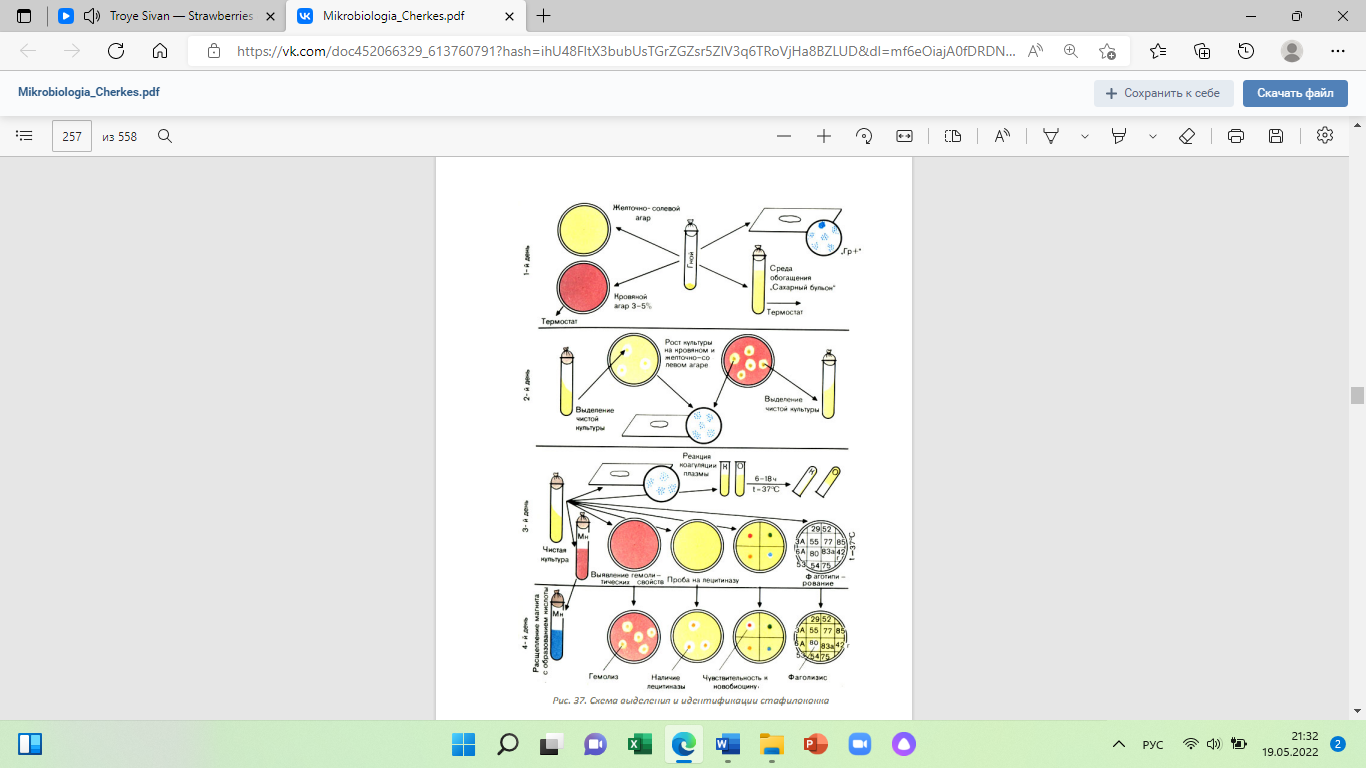 ИсследованияИсследования123456789101112ИтогПриготовление питательных сред для культивирования патогенных кокков, возбудителей кишечных инфекций, ВКИ.  235Изучение культуральных, морфологических св-в 39411876957Изучение сахаралитической, протеолитической, гемолитической активности3739674645Серодиагностика РА8412РП11РСК11РИФ11РНГА77Утилизация отработанного материала, дезинфекция и стерилизация использованной лабораторной посуды, инструментария, средств защиты;242011191521291822179Участие в проведении внутрилабораторного контроля качества лабораторных исследований11Санитарная микробиология исследование воздуха Санитарная микробиология исследование смывов с рук и объектов окружающей среды№Виды работ 4 семестрКоличество1.- изучение нормативных документов, регламентирующих санитарно-противоэпидемический режим в Лабаратории:32.- прием, маркировка, регистрация биоматериала.1673.Приготовление питательных сред для культивирования патогенных кокков, возбудителей кишечных инфекций,  54.Изучение культуральных, морфологических свойств575Изучение сахаралитической, протеолитической, гемолитической активности456Серодиагностика РА127РП18РСК19РИФ110РНГА711Утилизация отработанного материала, дезинфекция и стерилизация использованной лабораторной посуды, инструментария, средств защиты;17912 участие в проведении внутрилабораторного контроля качества лабораторных исследований3Умения, которыми хорошо овладел в ходе практики: Изучение нормативных  Документаций. Организовать рабочее место. Готовить материал к микробиологическим Исследованиям. Определение культуральных и морфологических свойств. Принимать и.регистрировать материал. Утилизация отработанного материалаСамостоятельная работа: изучение нормативных документов, организация рабочего Места, подготовка лабораторной посуды, инструментов. Провести дезинфекцию Отработанной посуды. Провести прием, маркировку и регистрацию биоматериалов.Регистрация результатов исследованияПомощь оказана со стороны методических и непосредственных руководителей:В оформлении дневника, предоставлении практической и теоретической частях, Ознакомления с проведениями различных методикЗамечания и предложения по прохождению практики: нет № ОК/ПККритерии оценки Баллы0-2ПК 4.1,  ОК13, ОК 12, Работа с нормативными  документами и приказами.ПК 4.1, ПК4.2, ОК1, 9Организация рабочего места для проведения микробиологических исследований.ПК 4.1,ОК13, ОК 12Прием, регистрация биоматериала.ПК 4.1, ПК 4.4,ОК13, ОК 12Прием, регистрация биоматериала.ПК 4.1, ПК 4.4,ОК13, ОК 12Приготовление общеупотребительных питательных сред, приготовление дифференциально-диагностических средПК4.2, ОК1,2, 3, 6, 7, 8Техника посевовПК 4.1, ПК4.2, ОК 1, 6, 9Изучение культуральных свойств м/оПК 4.1, ПК4.2, ПО, ОК 1, 6, 9Изучение биохимических свойств  м/оПК 4.2Проведение лабораторных микробиологических и иммунологических исследований биологических материалов, проб объектов внешней среды и пищевых продуктов; участие в контроле качества.ПК 4.1, ПК 4.4,ОК13, ОК 11, 12Регистрация результатов исследования.ПК4.1, ПК 4.4,ОК 13, ОК 11, 12Проведение утилизации отработанного материала, дезинфекции и стерилизации использованной лабораторной посуды, инструментария, средств защиты.№ п/пЭтапы  аттестации производственной практикиОценка Оценка общего руководителя  производственной практикиДневник практикиИндивидуальное задание Промежуточная аттестацияИтоговая оценка по производственной практике